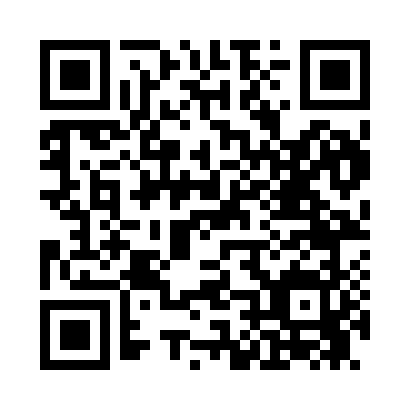 Prayer times for Slyboro, New York, USAMon 1 Jul 2024 - Wed 31 Jul 2024High Latitude Method: Angle Based RulePrayer Calculation Method: Islamic Society of North AmericaAsar Calculation Method: ShafiPrayer times provided by https://www.salahtimes.comDateDayFajrSunriseDhuhrAsrMaghribIsha1Mon3:295:1712:575:038:3810:262Tue3:295:1712:585:038:3710:253Wed3:305:1812:585:038:3710:254Thu3:315:1912:585:038:3710:245Fri3:325:1912:585:038:3710:246Sat3:335:2012:585:038:3610:237Sun3:345:2112:585:038:3610:228Mon3:355:2112:595:038:3510:219Tue3:365:2212:595:038:3510:2010Wed3:385:2312:595:038:3410:2011Thu3:395:2412:595:038:3410:1912Fri3:405:2412:595:038:3310:1813Sat3:415:2512:595:038:3310:1714Sun3:425:2612:595:038:3210:1515Mon3:445:2712:595:038:3110:1416Tue3:455:2812:595:038:3110:1317Wed3:465:291:005:038:3010:1218Thu3:485:301:005:028:2910:1119Fri3:495:311:005:028:2810:0920Sat3:515:321:005:028:2810:0821Sun3:525:331:005:028:2710:0722Mon3:545:331:005:028:2610:0523Tue3:555:341:005:018:2510:0424Wed3:575:351:005:018:2410:0225Thu3:585:361:005:018:2310:0126Fri4:005:371:005:008:229:5927Sat4:015:391:005:008:219:5828Sun4:035:401:005:008:209:5629Mon4:045:411:004:598:189:5530Tue4:065:421:004:598:179:5331Wed4:075:431:004:588:169:51